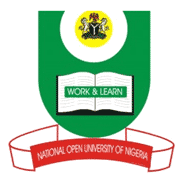 NATIONAL OPEN UNIVERSITY OF NIGERIA14-16 AHMADU BELLO WAY, VICTORIA ISLAND LAGOSMARCH/APRIL 2016 EXAMINATION			SCHOOL OF SCIENCE AND TECHNOLOGYCOURSE CODE:			CHM315 COURSE TITLE:			Carbohydrate ChemistryTIME: 2 hoursInstruction: Answer any 4 questions  1 a. Define carbohydrates (2marks)    b. Mention five importance of carbohydrates (5marks)    c. What are glycosides? (7½ marks) the equation for the reaction will be required    d. Monosaccharides are classified according to three different characteristics: Enumerate these characteristics (3marks)2a. Classify the following carbohydrates into four major named groups according to their sizes:Cellulose, Chitin. Fructose, Galactose, Glucose, Glycogen, Lactose, Maltose, Raffinose, Stachyose, Sucrose, (7½ marks) b. In tabular form, describe the composition of the following disaccharides;    gentiobiose, maltose, trehalose, lactose and cellobiose.  (10 marks) 3. Give the structures of the following carbohydrates:i. D-glucose (straight chain)  (2marks) ii D-Arabinose (Straight Chain) (2marks)iii. D-Fructose  (Straight Chain) (2marks) iv. D-Mannose (Straight Chain) (2 Marks)v. D-Galactose (Straight Chain) (2marks)vi Mention one difference each between D- glucose  and the monosaccharides mentioned  in ii –v (4marks)vii Using structures only differentiate between Ribose and Deoxyribose (3½marks) 4 .Write short notes on the following giving the structure of a named example in each case:Ketose (6marks) b.Non -reducing sugars(6marks) c. Sugar Alcohols (5½marks) 5a Define the term Homopolysaccharides (1½marks)  b. Write briefly on glycogen (marks will be given  for a neatly represented structure representing glycogen (8marks) c. Write two uses each of the followingi. Agar ii. Carrageenan iii. Glucomannan iv.  Inulin (8marks)  6. a.Write briefly on osazones ( 12 marks) Marks will be given for correctly presented equationb. Using Chemical structures only show the relationship between the osazones of glucose and mannose (5½marks) disaccharidedescriptionComponent  monosaccharides